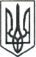 ЛЮБОТИНСЬКА МІСЬКА РАДАХАРКІВСЬКА ОБЛАСТЬ_______СЕСІЯ VIІI СКЛИКАННЯ												ПРОЄКТРІШЕННЯПро внесення змін  та доповнень до Додатку 2, Додатку 4,  Додатку 5 та Додатку 6 Програми реформування і розвитку житлово-комунального господарства Люботинської міської територіальноїгромади на 2021 рікРозглянувши службові записки заступника міського голови з питань діяльності виконавчих органів ради Вячеслава РУБАНА та головного бухгалтера відділу бухгалтерського обліку Юлії ПАВЛЕНКО, лист начальника ВУКГ ЛМР ХО Олега ЄВТУШЕНКА від 07.06.2021 р. № 171, листи в.о. начальника ВУКГ ЛМР ХО Акбара УСТОЄВА від 12.07.2021 р. № 215, від 12.07.2021 р. № 216, лист начальника ВККУ ЛМР Вадима АБОЛЬМАСОВА від 12.07.2021 р. № 320, від 13.07.2021 р. № 325, від 13.07.2021 р. № 328, керуючись ст. 26 Закону України «Про місцеве самоврядування в Україні» та Регламентом Люботинської міської ради VIІІ скликання, Люботинська міська радаВ И Р І Ш И Л А:Доповнити Додаток 2 «Заходи по благоустрою об’єктів, які знаходяться на території Люботинської міської територіальної громади, на 2021 рік» п.п.2.16, п.п. 8.21, п.п. 8.22 :Внести зміни до Додатку 2 «Заходи по благоустрою об’єктів, які знаходяться на території Люботинської міської територіальної громади, на 2021 рік», а саме:Доповнити Додаток 4 «Заходи щодо розвитку водопровідно-каналізаційного господарства на території Люботинської міської територіальної громади, на 2021 рік» п. 37, п. 38, п. 39, п. 40:4. Внести зміни до Додатку 5 «Заходи щодо розвитку та збереження зелених насаджень на території Люботинської міської територіальної громади, на 2021 рік», а саме:5. Доповнити Додаток 6 «Заходи виконавчого комітету, спрямовані на розвиток і реформування житлово-комунального господарства на 2021 рік» п. 16:6. Внести зміни до Додатку 6 «Заходи виконавчого комітету, спрямовані на розвиток і реформування житлово-комунального господарства на 2021 рік», а саме:7.  Контроль за виконанням рішення покласти на першого заступника міського голови з питань діяльності виконавчих органів ради Сергія КИСЛОГО та постійну депутатську комісію з питань житлово-комунального господарства та комунальної власності, транспорту, зв’язку та сфери послуг.Міський голова								Леонід ЛАЗУРЕНКО		Вячеслав РУБАНВід ___ липня 2021 року                              №____№з/пЗміст заходівФінансування заходів, 2021 рік,тис. вул.Фінансування заходів, 2021 рік,тис. вул.Фінансування заходів, 2021 рік,тис. вул.Фінансування заходів, 2021 рік,тис. вул.№з/пЗміст заходіввсьогоміський бюджетінші джерелавиконавець1245672.16Капітальний ремонт тротуару по вул. Гвардії генерала Гавенка Л.А., від перехрестя з вул. Свято-Миколаївська до перехрестя з пров. Оранжерейний, в м. Люботин Харківської області1500,01500,00виконком8.21Капітальний ремонт дорожнього покриття біля Люботинського міського будинку культури, в м. Люботин Харківської області, виготовлення кошторисної документації, експертиза кошторисної частини проєктної документації41,041,00,0виконком8.22Капітальний ремонт дорожнього покриття біля Люботинського міського будинку культури, в м. Люботин Харківської області, авторський та технічний нагляд за проведенням робіт959,0959,00,0виконком№з/пЗміст заходівФінансування заходів, 2021 рік,тис. грн.Фінансування заходів, 2021 рік,тис. грн.Фінансування заходів, 2021 рік,тис. грн.Фінансування заходів, 2021 рік,тис. грн.№з/пЗміст заходіввсьогоміський бюджетінші джерелавиконавець1245673Проведення грейдування та підсипки щебенем доріг без твердого покриття148,4148,40виконком7.3Ліквідація стихійних звалищ сміття243,2243,207.4Благоустрій міського звалища171,5171,507.5Утримання громадського туалету в міському парку151,0151,00виконком7.6Утримання громадського туалету на майдані Соборному178,9178,90виконком7.18Утримання кладовищ, як об’єктів благоустрою (вивезення сміття, вирубка порослі, вирізка сухих гілок, аварійних дерев, завезення піску)195,9195,90виконком№з/пЗміст заходівФінансування заходів, 2021 рік,тис. грн.Фінансування заходів, 2021 рік,тис. грн.Фінансування заходів, 2021 рік,тис. грн.Фінансування заходів, 2021 рік,тис. грн.№з/пЗміст заходіввсьогоміський бюджетінші джерелавиконавець12456737Придбання насосу глибинного NEP 4 SS 150/30 в комплекті з кожухом охолодження25,20025,2000ВККУ ЛМР38Придбання приладу NEP NP 1-5,5 (в комплекті з датчиками сухого ходу)7,8007,8000ВККУ ЛМР39Придбання насосу дренажно-фекального з ріжучим механізмом NEP TS 65-7,5 (в комплекті з автоматичною муфтою, нержавіючим ланцюгом і направляючими)78,078,00ВККУ ЛМР40Розробка документації «Розробка та супровід при узгодженні ОВД (оцінка впливу на довкілля)»49,049,00ВККУ ЛМР№з/пЗміст заходівФінансування заходів, 2021 рік,тис. грн.Фінансування заходів, 2021 рік,тис. грн.Фінансування заходів, 2021 рік,тис. грн.Фінансування заходів, 2021 рік,тис. грн.№з/пЗміст заходіввсьогоміський бюджетінші джерелавиконавець1245674Кронування та видалення аварійних сухостійних дерев347,6347,60виконком№з/пЗміст заходівФінансування заходів, 2021 рік,тис. грн.Фінансування заходів, 2021 рік,тис. грн.Фінансування заходів, 2021 рік,тис. грн.Фінансування заходів, 2021 рік,тис. грн.№з/пЗміст заходіввсьогоміський бюджетінші джерелавиконавець12456716Придбання шин для сміттєвозів МАЗ45,75045,7500,0ВУКГ ЛМР ХО№з/пЗміст заходівФінансування заходів, 2021 рік,тис. грн.Фінансування заходів, 2021 рік,тис. грн.Фінансування заходів, 2021 рік,тис. грн.Фінансування заходів, 2021 рік,тис. грн.№з/пЗміст заходіввсьогоміський бюджетінші джерелавиконавець1245673Фінансова підтримка ВУКГ ЛМР на безповоротній основі для виплати заробітної плати500,0500,00ВУКГ ЛМР ХО